KLASA: 023-01/21-01/41URBROJ:2142-06-21-01-1Omišalj, 31. kolovoza 2021. godineIZVJEŠTAJ O RADU OPĆINSKE NAČELNICE OPĆINE OMIŠALJZA RAZDOBLJE SIJEČANJ – LIPANJ  2021. GODINEProračun Općine Omišalj za 2021. godinu i projekcije za 2022. i 2023. godinu, te Odluka o izvršavanju Proračuna donijeti su na sjednici Općinskog vijeća Općine Omišalj 30. studenog  2020. godine i objavljeni su u „Službenim novinama Primorsko-goranske županije“ broj 39/20. Planirani iznos prihoda/primitaka te rashoda/izdataka za 2021. godinu utvrđen je u iznosu od 36.999.525 kuna.      Prve izmjene i dopune Proračuna Općine Omišalj za 2021. godinu i projekcija za 2022. i 2023. godinu donijete su 08. travnja 2021. godine i objavljene su u „Službenim novinama Primorsko-goranske županije“ broj 10/21. Utvrđena je visina prihoda/primitaka i rashoda/izdataka za 2021. godinu u iznosu od 36.991.762 kn.U promatranom razdoblju izvršena je preraspodjela sredstava. Odluka o prvoj preraspodjeli je donijeta 06. lipnja 2021. godine i objavljena je na internet stranicama Općine Omišalj.U nastavku navodim najvažnije rezultate rada u razdoblju od siječnja do lipnja 2021. godine kroz nekoliko bitnih segmenata:Financijsko stanjeSukladno Polugodišnjem izvještaju o izvršenju proračuna za 2021. godinu ostvareno je 15.816.162 kn prihoda i primitaka te 15.075.381 kn rashoda i izdataka, odnosno do 30.06.2021. godine je ostvaren višak prihoda i primitaka tekućeg razdoblja u iznosu od  740.781 kn, što uz preneseni višak iz prethodnog razdoblja čini višak prihoda i primitaka raspoloživ u sljedećem razdoblju u iznosu od 4.312.014 kn.Obveze na dan 30.06.2021. godine iznose 2.137.088 kn, od čega su 1.790.776 kn obveze prema dobavljačima. Među dospjelim obvezama prema dobavljačima, iznos od 8.154 kn odnosi se na obvezu plaćanja naknade za postupak izvlaštenja za proširenje groblja, kč.br. 5285/1 površine 17,8m2  i 5285/5 površine 24,4m2 sve k.o. Omišalj-Njivice (čeka se završetak postupka osnivanja sudskog depozita da bi se račun mogao podmiriti). Među nedospjelim obvezama prema dobavljačima su tekuće obveze koje se podmiruju redovito, prema dospijeću (1.782.622 kn).Razliku do ukupnog iznosa obveza (346.312 kn) čine obveze za plaće, obveze za PDV i obveze naknada za rad predstavničkih tijela za mjesec lipanj, te obveze za stanove i naknadu za uređenje voda.Stanje potencijalnih obveza po osnovi sudskih postupaka na dan 30. lipnja 2021. godine, prema vrijednosti pokrenutih sporova, iznosi ukupno 4.635.207 kn, prema vrijednosti ovršnih postupaka u tijeku 585.630 kn, te prema danim jamstvima te primljenim garancijama i zadužnicama iznosi ukupno 10.518.724 kn.Potraživanja za proračunske prihode na dan 30. lipnja 2021. godine iznose 11.393.973 kn a sadrže potraživanja za prihode poslovanja 11.350.985 kn, te potraživanja od prodaje nefinancijske imovine 42.988 kn. Najveći dio potraživanja se odnosi na potraživanja za prihode od imovine, a razlog je dospjeli dug Hadria d.o.o. za pravo građenja u iznosu od 3.334.700 kn (stalna i promjenjiva naknada za 2021. godinu).Tablica: Potraživanja za prihode poslovanja						              Općina Omišalj je do 30.06.2021. godine po opomenama i ovrhama naplatila 422.427 kn, u najvećem dijelu potraživanja za prihode od upravnih i administrativnih pristojbi. Poslano je ukupno 12  opomena pred ovrhu, a od toga su 4 osobe ovršene preko FINA-e. 76 predmeta stoje na FINA-i (585.630 kn) zbog nemogućnosti naplate, a za njih 11 je pokrenut postupak ovrhe na nekretnine.Za potraživanja s osnova poreznih prihoda (porez na kuće za odmor), prihoda od komunalne naknade i obročnu prodaju stanova uspostavljen je kontinuirani sustav praćenja i informiranja o stanju duga na način da je na svakom rješenju/uplatnici/računu uz iznos tekućeg dugovanja prikazan i ukupan iznos dugovanja, dok se za ostala potraživanja provodi usklađenje potraživanja.Općinama Pokupsko i Kravarsko je dana pomoć, svakom 20.000 kn,  za rashode nastale u elementarnim nepogodama (potresi) koji su ih zadesili u 2020. godini (korištena je proračunska pričuva). Usporedba prihoda  06/2021. g.  i  06/2020. g.-  Prihodi od poreza na dohodak2021.g. -  4.319.853 kn  2020.g. – 3.994.056 kn       8 % više prihoda-  Prihodi od poreza na promet nekretnina2021.g. -  3.033.911 kn  2020.g. – 1.008.215 kn    200 % više prihoda-  Prihodi od naknade za koncesije 2021.g. – 813.411 kn2020.g. – 541.536 kn         50 % više prihoda-  Prihodi od zakupa i iznajmljivanja imovine2021.g. –   300.763 kn2020.g. –   368.788 kn     18 % manje prihoda -  Naknada za korištenje nefinancijske imovine2021.g. –   1.004.714 kn2020.g. –          3.764 kn      novi prihod-Zakon o tržištu plina  -  Ostali nespomenuti prihodi2021.g. –   343.822 kn2020.g. –   172.793 kn         99 %  više prihoda -  Komunalna naknada2021.g. – 3.841.288 kn     2020.g. – 3,127.238 kn        23 % više prihoda-  Komunalni  doprinosi2021.g. –   832.162 kn     2020.g. –   663.467 kn        25 % više prihoda-  Prihodi od pruženih usluga (naknada za uređenje voda)2021.g. – 128.543 kn 2020.g. –            0 kn         novi prihod (10% naplate)  -  Prihodi od boravišne pristojbe2021.g. –   75.632 kn   2020.g. –   26.293 kn         188 % više prihoda  Aktivnosti po projektimaREKONSTRUKCIJA SUSTAVA VODOOPSKRBE I IZGRADNJA TE REHABILITACIJA SUSTAVA ODVODNJE OTOKA KRKAU prvim mjesecima ove godine svjedočili smo završetku izgradnje kanalizacije u cijeloj našoj Općini. Uz manje ili veće probleme, radovi su ipak nekako napredovali te su do kraja travnja izvedeni svi ugovoreni radovi na Projektu prikupljanja, odvodnje i pročišćavanja otpadnih voda na području otoka Krka koji je sufinancirala Europska unija iz Kohezijskog fonda. Ukupan obim radova izveden je prema prikazu: Izvedeni radovi – travanj 2021. godineRadovi su se izvodili na sljedećim lokacijama: Omišalj – ulica Mali/Veli Kijec, ulica Stran (obalni zid), Jadranska ulica, Buč, Put mora te dio stare gradske jezgre.Na području općine Omišalj paralelno uz izgradnju fekalne kanalizacije, izvode se i radovi na polaganju elektroničke komunikacijske infrastrukture za koje Općina osigurava financijska sredstva, a u prvih šest mjeseci 2021. godine izdvojeno je 82.880,00 kn.Na čitavom ovom projektu u 2021. godini predviđena je izvedba građevinskih radova neprihvatljivih za financiranje iz EU fondova, a potrebnih za izvođenje prilikom izgradnje kanalizacije što su financirani isključivo sredstvima Općine Omišalj. Tako je u sklopu izgradnje kanalizacije izvedeno sljedeće:Obalni zid Stran: na temelju tehničkog rješenja (Izgradnja nogostupa u dijelu ulice Stran u Omišlju, broj TR 325/18, izrađeno od strane tvrtke GPZ d.d. Rijeka) Općina Omišalj je financirala izvedbu svih potrebnih radova na realizaciji projekta nogostupa u ulici Stran. Naime, u sklopu radova na kanalizaciji, na dijelu nogostupa izvedena je oborinska odvodnja, ugrađeni su cestovni rubnjaci, izvedena je betonska pasica te je u konačnici asfaltiran nogostup ukupne površine 700 m2. Isto tako zgotovljeni su svi radovi na izvedbi obalne šetnice ispod obalnog zida u dužini od 260 metara.Općina je u konačnosti financirala i izvedbu stepenica i rampi za pristup obali s ulice Stran.Put mora: izvedena je rekonstrukcija šetnice Put mora na način da je izvedena betonska pasica u punoj dužini šetnice te je saniran otvoreni oborinski kanal s izvedbom pripadajućih propusta za vodu.Asfalterski radovi: izvedena je ugradnja asfalta površine 130 m2 u ulici Stran (parkiralište kod Manje) te površine 300 m2 na Put mora (dio na kojem se nisu izvodili radovi na kanalizaciji)Izvedba projektne dokumentacije za uvođenja jednosmjernog prometa u ulici Luke Turata u Njivicama.U sklopu radova na kanalizaciji sklopljen je Ugovor za realizaciju kapitalnog projekta „Projekt izgradnje širokopojasne mreže sljedeće generacije na otoku Krku“. Projekt je sufinanciran od strane EU fondova u iznosu od 61,1 mil. kn (74,48%). Za navedeni projekt Općina Omišalj izdvojit će ukupno cca 1,790.000,00 kn do dovršetka provedbe istog odnosno do studenog     2023. godine. Realizacija projekta je počela u 2020. godini, a u 2021. godini, za realizaciju istog, Općina Omišalj izdvojit će 86.000,00 kn.CESTA KAMP KIJECU suradnji s Ponikve voda d.o.o. završeni su radovi na rekonstrukciji prometnice te izgradnji vodovoda na nerazvrstanoj cesti OMI-4 (cesta Kamp – Kijec), odnosno ceste od semaforiziranog raskrižja do ulica Veli i Mali Kijec. Ukupna vrijednost radova iznosila je 5,003.280,20 kn od kojih je 4,416.718,30 kn financirano od strane Općine Omišalj, a 586.561,90 kn od strane Ponikve voda d.o.o. U 2021. godini za izvođenje radova na predmetnom projektu utrošeno je 2,860.532,23 kn. Ovim se obuhvatom rekonstruirala prometnica u dužini od 1.390 metara, a osim novih prometnih traka širine 2,75 metara, cijelom dužinom izgrađen je nogostup, izvedena je oborinska odvodnja, vodovod te javna rasvjeta (novih 46 stupova javne rasvjete). U sklopu izvođenja radova ugrađena su tri nova usporivača prometa (ležeći policajci) te je asfaltirano parkiralište na početku naselja, što iznad Vodotoča.REKONSTRUKCIJA PLACE U NJIVICAMAU prvih šest mjeseci ove godine utrošena su sredstva u iznosu od 2,676.208,38 kn od kojih je 2,599.689,01 kn utrošeno na realizaciju građevinskih radova na uređenju place, a ostalih             76.519,37 kn utrošeno je na usluge stručnog nadzora, koordinatora zaštite na radu te na usluge projektantskog nadzora. Realizirani iznos obuhvaća izvedbu građevinsko-obrtničkih radova, radova na nosivoj konstrukciji, radova na vodoinstalacijama, radova na termotehničkim instalacijama te izrada izvedbenih projekata. Na pratećoj građevini su izvedeni svi armirano-betonski radovi te su montirani čelični stupovi nadstrešnice kružnog cjevastog poprečnog presjeka. Prateća građevina sastoji se od dvije etaže: prizemlja i potkrovlja. U prizemlju je predviđen prostor za smještaj turističkog ureda, javnih sanitarija te prostor za pohranu rekvizita za potrebe komunalnog društva, a potkrovlje je namijenjeno za povremene potrebe te uključuje višenamjensku dvoranu, sanitarni čvor i galeriju. Ukupna površina pratećeg objekta iznosi 146,42 m2 od kojih je 71,50 m2 u prizemlju, a 74,92 m2 u potkrovlju.Iako se njivička Placa trebala završiti sredinom lipnja, došlo je do poteškoća u nabavi materijala zbog okolnosti koje izvođač nije mogao predvidjeti, a povezane su s pandemijom Covida-19. Naime, zbog privremeno zatvorenih pogona proizvodnje čelika te kasnije zbog smanjene količine proizvodnje istog dolazi do problema oko montaže čelične konstrukcije. Čelična konstrukcija se proteže na gotovo 300 m2 te problemi oko montaže iste reflektiraju se na sve ostale radove koji zbog kašnjenja u izvedbi nadstrešnice nisu mogli biti pokrenuti. Radi se o izvedbi kamenorezačkih radova, odnosno polaganju kamenog opločenja na prostoru pješačkih površina. Zaključno, da raskopana Placa ne dočeka špicu turističke sezone i tako naruši mir mještanima i njihovim gostima, kao i poslovanje ugostiteljskim objektima u blizini, odlučeno je da se radovi produžuju te privremeno konzerviraju za vrijeme trajanja zabrane izvođenja građevinskih radova.UREĐENJE RIVE OMIŠALJOpćina Omišalj u suradnji sa Županijskom lučkom upravom provela je postupak javne nabave za izvođenje radova na uređenju javno pješačke i kolne površine na Rivi u Omišlju. Ekonomski najpovoljnija ponuda pristigla je od strane tvrtke Kograd Krk d.o.o. s kojom smo dana 18.05.2021. godine sklopili Ugovor. Ukupan rok izvođenja radova je 5 mjeseci od dana uvođenja u posao. Odlučeno je da se s radovima ne ulazi u turističku sezonu, koji bi se onda morali prekidati, već da se s cjelokupnim projektom uređenja krene na jesen, odnosno nakon turističke sezone. Ukupna vrijednost radova iznosi 3,472.952,64 od kojih će 2.455.241,89 kn financirati Općine Omišalj, a 1,017.710,75 kn Županijska lučka uprava.PARKIRALIŠTE POD ORIŠINAOpćinsko vijeće Općine Omišalj na 1. sjednici održanoj 16. srpnja 2021. godine, donijelo je Odluku o prihvaćanju idejnog arhitektonsko-urbanističkog rješenja cjeline (DPU centra Omišlja) što je završni čin za dobivanje građevinske dozvole za projekt rekonstrukcije parkirališta Pod orišina. Po dobivanju građevinske dozvole pokrenut će se postupak javne nabave za izvođenje radova, a početak izvođenja samih radova očekujemo na jesen. Procijenjena vrijednost nabave iznosi 4,900.000,00 kn.SANACIJA ŽUPANIJSKE CESTE Ž5084 TE IZGRADNJA NOGOSTUPAU suradnji sa Županijskom upravom za ceste završeni su radovi na sanaciji Županijske ceste Ž5084 te izgradnji nogostupa u Njivicama (Kijac). Ukupna investicija iznosila je                  579.436,28 kn od kojih je 181.728,38 kn financirano od strane Općine Omišalj, a 397.707,90 kn od strane ŽUC-a. Ovim se obuhvatom rekonstruirala prometnica u dužini od 320 metara, a osim kompletne sanacije kolnika te izvedbe nove prometne signalizacije, cijelom dužinom izgrađen je nogostup te je izvedena oborinska odvodnja koja obuhvaća ugradnju 16 kom novih vodolovnih okana. Budući da izvedba javne rasvjete nije bila prihvatljiva za zajedničko financiranje projekta sanacije Ž5084 ista se financirala isključivo sredstvima Općine Omišalj kroz zasebni Ugovor.UREĐENJE DJEČJIH IGRALIŠTA ROSULJEU 2021. godini završeni su svi radovi na uređenju dječjeg igrališta „Rosulje“. Naime, u        2020. godini izvedeni su svi građevinski gradovi, montirane su sve sprave na igralištu ali zbog izuzetno loših vremenskih prilika nije izvedena završna podloga. U ožujku ove godine, kad su vremenske prilike to dozvolile, konačno je izvršena ugradnja lijevane sigurnosne antitraumatske podloge na dječjem igralištu te je montirana dodatna ograda za zaštitu djece s kojom su se kompletirali svi radovi na predmetnom igralištu. STRANOpćina Omišalj prijavila je projekt izgradnje dječjeg igrališta „Stran“ na natječaj za razvoj opće društvene infrastrukutre u svrhu podizanja kvalitete života stanovnika LAG-a (lokalna akcijska grupa Kvarnerski otoci). Dana 16.06.2021. godine donesena je Odluka o odabiru projekta. Projekt je odabran na LAG natječaju te će se sufinancirati u iznosu od 329.400,00 kn. Na jesen očekujemo početak izvođenja radova.ODRŽAVANJE NERAZVRSTANIH CESTAU suradnji s Ponikve voda d.o.o. završeni su radovi na kolničkoj konstrukciji te je ugrađen asfalt u Omladinskoj ulici i ulici Mate Balote u Njivicama. Neposredno nakon dovršetka ugradnje asfalta, u prethodno spomenutim ulicama, izvršena je i ugradnja asfalta na Odvojku Ulice Mate Balote, jedne od rijetkih ulica koja je još ostala neasfaltirana. U navedenim ulicama ugrađen je asfalt u sljedećim količinama: Omladinska ulica 1.350 m2, ulica Mate Balote 800 m2 i Odvojak Mate Balote 735 m2.Nakon što je prošle godine izvedeno asfaltiranje makadamskog puta do ulice Stube put Kijca, konačno je asfaltiran i drugi dio puta, onaj što vodi prema Cvjetnom trgu. Prvo je izvedena oborinska odvodnja i postavljene su vodovodne instalacije duž 400 metara puta što su financijski pokrile Ponikve, dok je Općina potom financirala asfaltiranje. Također, kroz program održavanja nerazvrstanih cesta sanirane su udarne rupe u servisno uslužnoj zoni Pušća, asfaltiran je dio makadamskog puta u ulici Nikole Jurjevića, asfaltirano je preostalih 30ak metara u Jadranskoj ulici u Njivicama te je izvedena sanacija makadamskih puteva na način da se na tim dijelovima ugradio frezani asfalt. Ugradnja frezanog asfalta izvedena je na nerazvrstanim cestama OMI-10 (na kraju ulice Brgučena -  površina 760 m2), OMI-129 (ulica Brgučena prema kbr.32 površina 450 m2) te na odvojku ulice Medermuniće (površine 180 m2). Isto tako potrebno je napomenuti da Općina Omišalj svake godine, u dogovoru s lovačkim društvom „Orebica“, vrši djelomično sanaciju makadamskog puta prema Jezeru. JAVNA RASVJETAU prvih šest mjeseci u 2021. godini izvedeni su radovi na javnoj rasvjeti na sljedećim lokacijama:- Izgradnja javne rasvjete – nogostup Kijac (ŽC 5084) – ugradnja 8 stupova javne rasvjete,- Nabava novih reflektora za osvjetljenje zvonika i crkvice Sv. Jelene u Omišlju,- Zamjena dva stupa javne rasvjete na šetnici A. Koste u Njivicama,- Zamjena dvije svjetiljke javne rasvjete u ulici Buč,- Izvedba javne rasvjete na igralištu OŠK-a (montaža i popravak reflektora),- Izvedba javne rasvjete u ulici Pod orišina: ugradnja 4 stupa javne rasvjete.POMORSKO DOBRO – GAT NA PLAŽI KIJACPočetkom godine izvršena je sanacija oštećenog gata na plaži u Kijcu. Inače, radovi su se trebali izvesti još prošle godine, no zbog pandemije i smanjenih prihoda oni su odgođeni za ovu godinu. Saniran je postojeći gat dužine 13 metara na kojem su ugrađene inox stepenice za ulazak u more te je sanirana mala rivica na plaži Kijac. Ukupna vrijednost izvedenih radova iznosila je 249.827,98 kn.Paralelno s izvođenjem radova na sanaciji gata izvedena je i sanacija betonskog platoa na plaži Rosulje. SANACIJA MOSTA I STEPENICAMOST MIRINEZbog potencijalne opasnosti za šetače, drveni mostić na Mirinama još je potkraj prošle godine ograđen i stavljen van upotrebe. U novom proračunu za 2021. godinu Općina Omišalj osigurala je sredstva za sanaciju istog te se ovog proljeća izvršila sanacija mosta. Vrijednost investicije iznosila je 39,375.00 kn.STEPENICE FORTIČINAProveden je postupak nabave za izvođenje radova na sanaciji i obnovi drvenih stepenica na Fortičini. Odabrana je ekonomski najprihvatljivija ponuda, rok izvođenja radova je              31.8.2021. godine, a za izvedbu predmetnih radova utrošit će se 34.125,00 kn. SUFINANCIRANJE OBNOVE FASADA U STAROJ JEZGRIOpćina Omišalj treću godinu zaredom provodi akciju sufinanciranja obnove fasada kuća u starim jezgrama Omišlja i Njivica. Radi poticanja očuvanja i obnove što većeg broja fasada u starim jezgrama obaju naselja, Općina je odlučila sufinancirati obnovu u vrijednosti do 50 posto opravdanih troškova ulaganja, ali najviše u iznosu do 40.000,00 kn nepovratnih sredstava.            U prvih šest mjeseci 2021. godine sufinanciranje od strane Općine Omišalj iznosilo je    16.000,00 kn.POTICAJ ZA SADNJU AUTOHTONOG RASLINJAOpćina Omišalj šestu godinu zaredom uspješno je provela akciju sufinanciranja sadnica, te u suradnji s rasadnikom P&B Hortikultura Malinska provela aktivnosti sufinanciranja nabave voćnih sadnica i loznih cijepova u Općini Omišalj sa ciljem oplemenjivanja okućnica. Općina Omišalj sufinancirala je nabavku sadnica u udjelu od 50% od ukupnog iznosa, a razliku do pune cijene snosili su stanovnici Općine Omišalj. Predbilježba u svrhu akcije nabave sadnica vršila se je putem obrazaca u Upravnom odjelu, a omogućena je i predbilježba putem elektronske pošte za stanovnike koji nisu bili u mogućnosti osobno predati obrazac zahtjeva. Stanovnici za potrebe svoje okućnice mogli su nabaviti maksimalno 5 voćnih sadnica i 10 loznih cijepova po kućanstvu. Sve aktivnosti su uspješno provedene, a sufinanciranje od strane Općine Omišalj iznosilo je 18.183,27 kn.INTERREG PROJEKT TRANSFER:Općina Omišalj sudjeluje u EU projektu „TRANSFER“, sufinanciranom iz programa „ADRION“, koji obuhvaća 12 organizacija iz 6 zemalja. Glavni cilj ovog projekta je razvoj i donošenje Zajedničkog modela za održivo upravljanje arheološkim parkovima koji predstavlja suvremeni pristup očuvanju kulturne baštine, a čiji je cilj valoriziranje kulturne baštine na održivi način. Provedba projekta je započela 2020. godine, a Općina Omišalj sudjeluje u ovom projektu sa arheološkim parkom Mirine - Fulfinum. Završetak projekta je planiran za lipanj 2022. godine.Početkom 2021. godine završena je prva faza projekta koja se sastojala od niza radionica temeljem kojih je dovršen nacrt Zajedničkog modela upravljanja, nakon čega se krenulo sa fazom pilotiranja, odnosno pilot projektom na svim projektnim lokacijama. Također, u izvještajnom razdoblju su održana dva sastanka Upravnog i Tehničkog odbora projekta na kojima su sudjelovali svi projektni partneri i o kojima se diskutiralo o daljnjih aktivnostima i planovima vezanima za projekt.Zbog restriktivnih mjera vezanih za pandemiju virusa COVID – 19 gotovo sve projektne aktivnosti su otkazane ili održane elektronskim putem, što je otežalo realizaciju odobrenih sredstava. U izvještajnom razdoblju Općina Omišalj realizirala je sredstva za bruto plaće i doprinose za dvoje djelatnika koji rade na projektu. Kandidature projekata na domaće i inozemne natječaje Temeljem Javnog poziva za dostavu prijedloga projekata za Program razvoja otoka u 2021. godini Ministarstva regionalnog razvoja i fondova Europske unije, Općina Omišalj prijavila je projekt rekonstrukcije pješačke površine i izgradnju zamjenske prateće građevine – placa u Njivicama. Odobreni iznos sufinanciranja temeljem Ugovora iznosi 100.000,00 kuna.Na Javni natječaj za sufinanciranje izgradnje, građevinskog zahvata i opremanja sportskih građevina u 2021. godini Ministarstva turizma i sporta Općina Omišalj je prijavila projekt izgradnje i opremanja nogometnog igrališta s umjetnom travom u Omišlju – faza II. Tražena sredstva sufinanciranja u iznosu od 1.250.000,00 kuna po prijavi ovog projekta nisu odobrena.Općina Omišalj je izvršila prijavu temeljem Poziva za sufinanciranje sanacije i rekonstrukcije pomorskog dobra u općoj upotrebi u 2021. godini Ministarstva mora, prometa i infrastrukture Republike Hrvatske za projekt rekonstrukcije rive Pape Ivana Pavla II. u Omišlju. Tražena sredstva sufinanciranja u iznosu od 350.000,00 kuna po prijavi ovog projekta nisu odobrena. Općina Omišalj je izvršila prijavu temeljem Javnog poziva za sufinanciranje programa/projekata ravnomjernog razvitka iz Proračuna Primorsko - goranske županije za 2021. godinu, Upravnog odjela za regionalni razvoj, infrastrukturu i upravljanje projektima, za projekt rekonstrukcije pješačke površine i izgradnju zamjenske prateće građevine – placa u Njivicama. Odobreni iznos sufinanciranja temeljem Ugovora iznosi 100.000,00 kuna.Općina Omišalj je izvršila prijavu u okviru Programa javnih potreba u području kulture u 2021. godini za sufinanciranje iz Proračuna Primorsko - goranske županije, temeljem kojih je odobreno financiranje u visini od 5.000,00 kuna za Programe na Mirinama.Općina Omišalj sudjeluje u sklopu prijave Grada Cresa na EUCF („European City Facility“) inicijativu u sklopu programa „Horizon 2020“, u svojstvu projektnog partnera. U sklopu navedene inicijative prijavljen je projekt izrade strategije elektromobilnosti u prometu na području otoka Krka, Cresa i Lošinja, a ishod ove projektne prijave još nije poznat.Članstvo i najvažnije aktivnosti u tijelimaPredsjednica skupštine Pesja d.o.o.U izvještajnom razdoblju održane su dvije sjednice Skupštine društva na kojima su prihvaćena godišnja financijska izvješća za 2020. godinu te je donesen Plan poslovanja za 2021. godinu.Članica skupštine LAG-a Kvarnerski otociU prvom polugodištu 2021. godine održana je jedna sjednica Skupštine LAG Kvarnerski otoci na kojoj je prihvaćeno godišnje financijsko izvješće LAG-a. Na navedenoj sjednici je također donesena odluka o alokaciji dodatnih sredstava koja su LAG-u dodijeljena iz Mjere 19 „Potpora lokalnom razvoju u okviru inicijative LEADER“ u prijelaznom razdoblju, i to u visini od 4.191.917,37 kuna. Navedena sredstva su raspoređena po podmjerama kako slijedi: Podmjera 19.1. – 100.000,00 kuna, Podmjera 19.2. – 3.273.533,90 kuna, Podmjera 19.3. – 0,00 kuna i Podmjera 19.4. – 818.383,47 kuna.Članica Skupštine i Turističkog vijeća TZ otoka KrkaU izvještajnom razdoblju održana je jedna sjednica Skupštine i jedna sjednica Turističkog vijeća TZ otoka Krka. Sjednica Skupštine održana je elektronskim putem zbog izvanredne situacije uzrokovane pandemijom virusa COVID – 19, te su na istoj prihvaćena sva propisana izvješća TZ otoka Krka za 2020. godinu, a donesena je i  odluka o osnivanju Poslovnog odbora TZ otoka Krka, koji će provoditi nadzor TZ-a (umjesto nadzornog odbora). Nastavno na osnivanje Poslovnog odbora, imenovani su članovi istog, te je usvojen Pravilnik o radu Poslovnog odbora.Na sjednici Skupštine Turističkog vijeća raspravljalo se o istim temama kao i na sjednici Skupštine, te su i u ovom slučaju prihvaćene sve točke dnevnog reda.Članica Skupštine Ponikve voda d.o.o., Ponikve eko d.o.o. i Ponikve usluga d.o.o.Održane su dvije sjednice Skupštine društva Ponikve voda d.o.o., tri sjednice Skupštine društva Ponikve eko d.o.o. i dvije sjednice Skupštine društva Ponikve usluga d.o.o.Funkciju predsjednika Skupštine za sva tri društva u mandatnom razdoblju od veljače 2021. godine do veljače 2022. godine obnašati će Općinski načelnik Općine Vrbnik, Dragan Zahija.Na sjednicama su prihvaćena godišnja financijska izvješća te izvješće o radu direktora za 2020. godinu, sukladno kojima je donesena Odluka o pokriću gubitka poslovne 2020. godine za društva Ponikve voda d.o.o. i Ponikve eko d.o.o., te Odluka o rasporedu dobiti poslovne 2020. godine za društvo Ponikve usluga d.o.o. Od važnijih tema o kojima se raspravljalo na sjednicama Skupštine društva Ponikve voda d.o.o. treba istaknuti pokretanje postupka rješavanja imovinsko – pravnih odnosa vezanih za projekt povećanja kapaciteta akumulacijskog jezera Ponikve, te donošenje Odluke o izmjenama i dopunama Plana gradnje komunalnih vodnih građevina u 2021. godini, donesene kako bi se postojeći Plan prilagodio potrebama otočkih JLS-ova.Što se tiče sjednica Skupštine društva Ponikve eko d.o.o., osobito se ističu dvije teme: prva je prihvaćanje ponude za otkup poslovnog udjela u poduzeću Smart Island Krk d.o.o., temeljem čega je društvo Ponikve eko d.o.o. ostvarilo 100% - tni udjel u vlasništvu navedenog poduzeća, dok je druga izrada studije isplativosti izgradnje optičke (DTK) mreže na otoku Krku, temeljem koje je definirano nekoliko rentabilnih opcija upravljanja navedenom mrežom. Odabir načina upravljanja DTK mrežom planira se za drugu polovicu 2021. godine.Važno je napomenuti da su sva tri društva i u ovom izvještajnom razdoblju nastavila sa racionalizacijom poslovanja zbog smanjenih prihoda uzrokovanih pandemijom virusa COVID – 19, ponajprije sa ciljem da se izbjegne podizanje cijena usluga koje pružaju.Članica Skupštine udjelničara Radija otok KrkU prvom polugodištu 2021. godine održane su dvije sjednice Skupštine udjelničara Radija otok Krk. Od bitnih stavaka treba izdvojiti usvajanje Izvještaja rada i poslovanja za razdoblje lipanj – prosinac 2020. godine, Financijskog izvješća za 2020. godinu te Financijskog plana i Plana poslovanja za 2021. godinu.Članica Skupštine Zračne luke Rijeka d.o.o.U izvještajnom razdoblju održana je jedna sjednica Skupštine društva Zračna luka Rijeka d.o.o. na kojoj je donesena Odluka o odabiru revizorskog društva za obavljanje revizije financijskih izvještaja društva Zračna luka Rijeka d.o.o. za 2020. godinu. Također, članovi Skupštine su izvješteni o odnosima između društva Zračna luka Rijeka d.o.o. i društva Hrvatska kontrola zrakoplovnog prometa d.o.o. Članica Skupštine Žičara Učka d.o.o.U izvještajnom razdoblju nije održana sjednica Skupštine društva, zbog pandemije bolesti COVID 19. Inače od projektne dokumentacije glavni projekt je u visokom stupnju gotovosti i čeka se dopuna Studije utjecaja na okoliš, koju je zatražila Primorsko-goranska županija.Predsjednica Odbora vjerovnika DINA Petrokemija d.d. u stečajuU izvještajnom razdoblju nije održana sjednica Odbora vjerovnika. Navedeni odbor vjerovnika još uvijek egzistira, ali nije aktivan. Postoji ne unovčiva stečajna masa koja se u naravi sastoji od vodnih kanala čiji status još nije rješen. Članica koordinacije grado/načelnika otoka KrkaZbog pandemije bolesti COVID 19, nisu se održavale sjednice koordinacije na uobičajeni način, već su se održavale putem zoom platforme ili drugih oblika komunikacije te eventualno u sklopu nekih drugih zajedničkih sastanaka. Predmet rasprave bili su zajednički problemi (dječji vrtić i sl.) te specifičnosti proizašle iz trenutačne epidemiološke situacije na otoku Krku.Predsjednica Skupštine i Turističkog vijeća Turističke zajednice Općine OmišaljU izvještajnom razdoblju održana je jedna sjednica Skupštine i jedna sjednica Turističkog vijeća TZO Omišalj.Na sjednicama oba tijela prihvaćena su sva propisana izvješća TZO Omišalj za 2020. godinu, te je usvojen Program rada i financijskog plana za 2021. godinu. Sudionici su također obaviješteni o planovima za turističku sezonu 2021. godine, kao i projektu „Camino Krk“. Važno je napomenuti i da su na sjednici Turističkog vijeća dodatno usvojeni novi Pravilnik o radu, Pravilnik o blagajničkom poslovanju, Pravilnik o naknadi putnih i drugih troškova te Odluka o utvrđivanju blagajničkog minimuma i maksimuma, sve sukladno odredbama novog Zakona o turističkim zajednicama i promicanju hrvatskog turizma („Narodne novine“ broj 52/19 i 42/20).Aktivnosti koje se odnose na plutajući LNG terminalDana 16. ožujka 2021.g. Ministarstvo unutarnjih poslova, Ravnateljstvo civilne zaštite donijelo je Odluku o izradi Vanjskog plana civilne zaštite u slučaju nesreća koje uključuju opasne tvari za područje postrojenja Terminal za ukapljeni prirodni plin operatera LNG Hrvatska d.o.o. Nositelj izrade Vanjskog plana je Primorsko-goranska županija, koja je dužna donijeti navedeni plan u roku od godine dana od dana primitka Odluke. Općina Omišalj aktivno se je uključila u donošenje Vanjskog plana dostavom svojih primjedbi i prijedloga te kasnije komentiranjem zaprimljenog očitovanja na dostavljene primjedbe i prijedlog Općine Omišalj. Vanjski plan je još uvijek u izradi.	Dana 24. lipnja 2021.g. LNG Hrvatska d.o.o. objavio je Obavijest o javnoj raspravi o Prijedlogu pravila korištenja terminala za ukapljeni prirodni plin. Javna rasprava je trajala od 25. lipnja do 09. srpnja 2021.g. Općina Omišalj dala je primjedbe na navedeni prijedlog. Odgovor na dane primjedbe Općina Omišalj saznala je putem objave Rezultata javne rasprave na mrežnim stranicama LNG Hrvatska d.o.o. iz koje je vidljivo da primjedbe nisu prihvaćene već je dano pojašnjenje. Pravila korištenja terminala za ukapljeni prirodni plin usvojena su i objavljena u Narodnim novinama broj 87/21.	Krajem svibnja 2021.g. Općina Omišalj obaviještena je da je oko FSRU broda i to na izlazu mora sa broda zamijećena pojava pjene te je zatraženo očitovanje od LNG Hrvatska d.o.o. po navedenom. Prema očitovanju LNG-a pojava pjenjenja mora je prirodna pojava koja nastaje zbog prirodnih procesa naglog miješanja morske vode s povećanom količinom organskih tvari u moru uslijed proizvodnje i raspada fitoplanktona. Načelnicamr.sc. Mirela Ahmetović, v.r.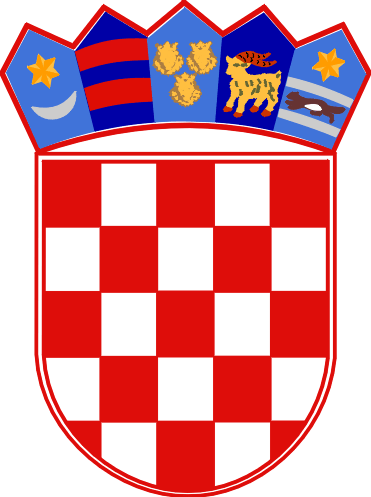 REPUBLIKA HRVATSKAPRIMORSKO - GORANSKA ŽUPANIJAOPĆINA OMIŠALJOPĆINSKA NAČELNICAOPISknPotraživanja za poreze3.166.357Potraživanja za prihode od imovine4.998.553Potraživanja za upravne i administrativne pristojbe3.163.350Potraživanja za prihode od prodaje proizvoda i robe te pruženih usluga22.725Potraživanja za otkup stana42.988UKUPNO11.393.973OPĆINA:UGOVORENO (m)UGOVORENO (m)UGOVORENO (m)UGOVORENO (m)UGOVORENO (m)UGOVORENO (m)UGOVORENO (m)UGOVORENO (m)OPĆINA:KANALIZ-ACIJAVODOVODDTKTLAČNI VODPODMORSKI ISPUSTREHABILITACIJACRPNE STANICEKUĆNI PRIKLJOMIŠALJ8.9634.22411.310899601.1142441NJIVICE5.5183.6432.759309MALINSKA15.97111.39212.8812.6771.317930KRK12.8329.05515.5161.2281.55010744KORNIĆ4.9843.6593350PUNAT5.6874.4384.444996491BAŠKA4.4953.4433.7831252.483284DOBRINJ20.81015.6012.24549481.014UKUPNO79.26039.85463.5357.17455410.219234.563OPĆINA:IZVEDENO (m)IZVEDENO (m)IZVEDENO (m)IZVEDENO (m)IZVEDENO (m)IZVEDENO (m)IZVEDENO (m)IZVEDENO (m)OPĆINA:KANALIZ-ACIJAVODOVODDTKTLAČNI VODPODMORSKI ISPUSTREHABILITACIJACRPNE STANICEKUĆNI PRIKLJOMIŠALJ10.0024.4878.606634801.247372NJIVICE4.8443.5881.759309MALINSKA16.01012.41612.8222.5001.1674853KRK13.1878.73316.4561.0661.6071726KORNIĆ4.7843.632335PUNAT6.3325.5415.008463BAŠKA4.0323.3113.121872.160220DOBRINJ22.16915.8392.220492977UKUPNO81.36041.70861.8526.5085727.93954.255OPĆINA:POSTOTAK IZVEDENOG (%)POSTOTAK IZVEDENOG (%)POSTOTAK IZVEDENOG (%)POSTOTAK IZVEDENOG (%)POSTOTAK IZVEDENOG (%)POSTOTAK IZVEDENOG (%)POSTOTAK IZVEDENOG (%)POSTOTAK IZVEDENOG (%)OPĆINA:KANALIZ-ACIJAVODOVODDTKTLAČNI VODPODMORSKI ISPUSTREHABILITACIJACRPNE STANICEKUĆNI PRIKLJOMIŠALJ1121057671133111084NJIVICE889963100MALINSKA1001099993884092KRK10296106871043397KORNIĆ969995PUNAT111124113094BAŠKA909683708777DOBRINJ1071029999096UKUPNO1031059791103782294